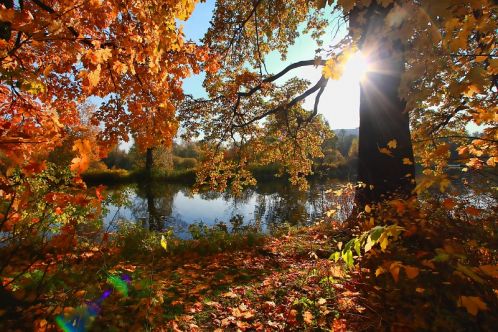 Федор Тютчев — Осенней позднею порою Осенней позднею пороюЛюблю я царскосельский сад,Когда он тихой полумглоюКак бы дремотою объят —И белокрылые виденьяНа тусклом озера стеклеВ какой-то неге онеменьяКоснеют в этой полумгле…
ИНФОРМАЦИЯОсторожно, тонкий лед!С приходом зимы и наступлением холодов на водоемах наблюдается становление перволедья. В это время выходить на поверхность льда крайне опасно. Однако, каждый год многие люди пренебрегают мерами предосторожности и выходят на тонкий лед, тем самым подвергая свою жизнь смертельной опасности. До наступления устойчивых морозов на водоемах лед еще не прочен. Скрепленный вечерним или ночным морозом, он способен утром выдерживать небольшую нагрузку, но днем, под лучами солнца, становится пористым и очень слабым, хотя сохраняет достаточную толщину. Осенний лед становится прочным только после того, как установятся непрерывные морозные дни, но даже при кратковременной оттепели он теряет это качество и появляется рыхлость. Опасно ходить по льду, покрытому снегом (снег, выпавший на только что образовавшийся лед, помимо того, что маскирует полыньи, еще и замедляет рост толщины льда). Прочность льда можно определить визуально: прозрачный лед голубого или зеленого цвета прочный, если лед белого цвета прочность его в 2 раза меньше. Серый, матово-белый или с желтоватым оттенком - лед ненадежен. Такой лед обрушивается без предупреждающего потрескивания.КУРГАНСКАЯ ОБЛАСТЬКУРТАМЫШСКИЙ РАЙОНЖУКОВСКИЙ СЕЛЬСОВЕТАДМИНИСТРАЦИЯ   ЖУКОВСКОГО    СЕЛЬСОВЕТАРАСПОРЯЖЕНИЕот    10 октября 2018 года                         № 52-р  с. ЖуковоО внесении изменений в перечень кодов целевых статей расходов, в сводную бюджетную роспись расходов бюджета Жуковского сельсовета, об уточнении сумм финансирования и кассовых расходов бюджета Жуковского сельсовета	В соответствии со статьей 217 Бюджетного кодекса Российской Федерации, положениями Указаний о порядке применения бюджетной классификации Российской Федерации, утвержденных приказом Министерства финансов Российской Федерации от 1 июля 2013г. № 65н,  постановлением Главы Жуковского  сельсовета от 19 апреля 2008 года  № 09 «Об утверждении Порядка составления и ведения сводной бюджетной росписи бюджета Жуковского сельсовета»,   Администрация Жуковского сельсоветаОБЯЗЫВАЕТ:   1. Внести изменения в сводную бюджетную роспись бюджета Жуковского сельсовета по распорядителю средств бюджета Жуковского сельсовета   по следующим кодам бюджетной классификации Российской Федерации:              2. Подготовить соответствующие изменения в решение Жуковской сельской Думы  от 25 декабря 2017 года № 31 «О бюджете Жуковского сельсовета на 2018 год и на плановый период 2019 и 2020 годов».         3. Произвести уточнение сумм финансирования и кассовых расходов по распорядителям средств  бюджета Жуковского сельсовета.  4. Опубликовать настоящее распоряжение  в информационном бюллетене  «Сельский  вестник Жуковского сельсовета» и разместить на официальном сайте Администрации Куртамышского района (по согласованию). 3  5. Контроль за выполнением  настоящего распоряжения возложить на ведущего специалиста сектора бухгалтерского учета и отчетности поселений финансового отдела Администрации Куртамышского района Колупаеву М.А. (по согласованию). Глава Жуковского сельсовета                                                                                В.С. ЛешуковКУРГАНСКАЯ ОБЛАСТЬКУРТАМЫШСКИЙ РАЙОНЖУКОВСКИЙ СЕЛЬСОВЕТАДМИНИСТРАЦИЯ ЖУКОВСКОГО СЕЛЬСОВЕТАРАСПОРЯЖЕНИЕ       

        В соответствии с Требованиями к формированию, утверждению и ведению плана-графика закупок товаров, работ, услуг для обеспечения нужд субъекта Российской Федерации и муниципальных нужд, утвержденных постановлением Правительства Российской Федерации от 05.06.2015 г. № 554, статьей 33 Устава Жуковского сельсовета, Администрация Жуковского сельсоветаОБЯЗЫВАЕТ:1.Внести в распоряжение  Администрации Жуковского сельсовета от 27 декабря 2017 года                            № 67-р «Об утверждении плана – графика закупок товаров, работ, услуг для обеспечения муниципальных нужд Администрации Жуковского сельсовета на 2018 год» следующее изменение: приложение к распоряжению изложить в новой редакции согласно приложению к настоящему распоряжению.   
2. Ведущему специалисту сектора по учету и отчетности поселений финансового отдела Администрации  Куртамышского района Колупаевой М.А. (по  согласованию)  не позднее трех рабочих дней разместить информацию о плане-графике закупок товаров, работ, услуг для обеспечения муниципальных нужд Администрации Жуковского сельсовета на 2018 год в электронной форме на официальном сайте Единой информационной системы в сфере закупок в сети «Интернет».
3.Опубликовать настоящее распоряжение в информационном бюллетене Администрации Жуковского сельсовета «Сельский вестник Жуковского сельсовета» и разместить на официальном сайте Администрации Куртамышского района (по согласованию).4. Контроль за выполнением настоящего распоряжения возложить на Главу Жуковского сельсовета Лешукова В.С.Глава Жуковского сельсовета                                                               В.С.Лешуков КУРГАНСКАЯ ОБЛАСТЬКУРТАМЫШСКИЙ РАЙОНЖУКОВСКИЙ СЕЛЬСОВЕТАДМИНИСТРАЦИЯ ЖУКОВСКОГО СЕЛЬСОВЕТАРАСПОРЯЖЕНИЕ       

        В соответствии с Требованиями к формированию, утверждению и ведению планов закупок товаров, работ, услуг для обеспечения нужд субъекта Российской Федерации и муниципальных нужд, утвержденных постановлением Правительства Российской Федерации от 21.11.2013 г. № 1043, статьей 33 Устава Жуковского сельсовета, Администрация Жуковского сельсоветаОБЯЗЫВАЕТ:1.Внести изменения в распоряжение Администрации Жуковского сельсовета от 27 декабря 2017 года №68-р «Об утверждении плана  закупок товаров, работ, услуг  для обеспечения муниципальных нужд Администрации Жуковского сельсовета на 2018 год и на плановый период 2019  и 2020 годы» следующие изменения:приложение к распоряжению изложить в новой редакции согласно приложению к настоящему распоряжению.    2. Ведущему специалисту сектора по учету и отчетности поселений финансового отдела Администрации  Куртамышского района Колупаевой М.А. (по  согласованию)  не позднее трех рабочих дней разместить информацию о плане закупок товаров, работ, услуг для обеспечения муниципальных нужд Администрации Жуковского сельсовета на 2018 год и на плановый период 2019 и 2020 годов в электронной форме на официальном сайте Единой информационной системы в сфере закупок в сети «Интернет».
3.Опубликовать настоящее распоряжение в информационном бюллетене Администрации Жуковского сельсовета «Сельский вестник Жуковского сельсовета» и разместить на официальном сайте Администрации Куртамышского района (по согласованию).4. Контроль за выполнением настоящего распоряжения возложить на Главу Жуковского сельсовета Лешукова В.С.Глава Жуковского сельсовета                                                               В.С.Лешуков КУРГАНСКАЯ ОБЛАСТЬКУРТАМЫШСКИЙ РАЙОНЖУКОВСКИЙ СЕЛЬСОВЕТАДМИНИСТРАЦИЯ   ЖУКОВСКОГО    СЕЛЬСОВЕТАРАСПОРЯЖЕНИЕот    24 октября 2018 года                         № 56-р  с. ЖуковоО внесении изменений в перечень кодов целевых статей расходов, в сводную бюджетную роспись расходов бюджета Жуковского сельсовета, об уточнении сумм финансирования и кассовых расходов бюджета Жуковского сельсовета	В соответствии со статьей 217 Бюджетного кодекса Российской Федерации, положениями Указаний о порядке применения бюджетной классификации Российской Федерации, утвержденных приказом Министерства финансов Российской Федерации от 1 июля 2013г. № 65н,  постановлением Главы Жуковского  сельсовета от 19 апреля 2008 года  № 09 «Об утверждении Порядка составления и ведения сводной бюджетной росписи бюджета Жуковского сельсовета»,   Администрация Жуковского сельсоветаОБЯЗЫВАЕТ:   1. Внести изменения в сводную бюджетную роспись бюджета Жуковского сельсовета по распорядителю средств бюджета Жуковского сельсовета   по следующим кодам бюджетной классификации Российской Федерации:              2. Подготовить соответствующие изменения в решение Жуковской сельской Думы  от 25 декабря 2017 года № 31 «О бюджете Жуковского сельсовета на 2018 год и на плановый период 2019 и 2020 годов».         3. Произвести уточнение сумм финансирования и кассовых расходов по распорядителям средств  бюджета Жуковского сельсовета.  4. Опубликовать настоящее распоряжение  в информационном бюллетене  «Сельский  вестник Жуковского сельсовета» и разместить на официальном сайте Администрации Куртамышского района (по согласованию). 3  5. Контроль за выполнением  настоящего распоряжения возложить на ведущего специалиста сектора бухгалтерского учета и отчетности поселений финансового отдела Администрации Куртамышского района Колупаеву М.А. (по согласованию). Глава Жуковского сельсовета                                                                                В.С. ЛешуковКУРГАНСКАЯ ОБЛАСТЬКУРТАМЫШСКИЙ РАЙОНЖУКОВСКИЙ СЕЛЬСОВЕТАДМИНИСТРАЦИЯ ЖУКОВСКОГО СЕЛЬСОВЕТАРАСПОРЯЖЕНИЕ       

        В соответствии с Требованиями к формированию, утверждению и ведению плана-графика закупок товаров, работ, услуг для обеспечения нужд субъекта Российской Федерации и муниципальных нужд, утвержденных постановлением Правительства Российской Федерации от 05.06.2015 г. № 554, статьей 33 Устава Жуковского сельсовета, Администрация Жуковского сельсоветаОБЯЗЫВАЕТ:1.Внести в распоряжение  Администрации Жуковского сельсовета от 27 декабря 2017 года                            № 67-р «Об утверждении плана – графика закупок товаров, работ, услуг для обеспечения муниципальных нужд Администрации Жуковского сельсовета на 2018 год» следующее изменение: приложение к распоряжению изложить в новой редакции согласно приложению к настоящему распоряжению.   
2. Ведущему специалисту сектора по учету и отчетности поселений финансового отдела Администрации  Куртамышского района Колупаевой М.А. (по  согласованию)  не позднее трех рабочих дней разместить информацию о плане-графике закупок товаров, работ, услуг для обеспечения муниципальных нужд Администрации Жуковского сельсовета на 2018 год в электронной форме на официальном сайте Единой информационной системы в сфере закупок в сети «Интернет».
3.Опубликовать настоящее распоряжение в информационном бюллетене Администрации Жуковского сельсовета «Сельский вестник Жуковского сельсовета» и разместить на официальном сайте Администрации Куртамышского района (по согласованию).4. Контроль за выполнением настоящего распоряжения возложить на Главу Жуковского сельсовета Лешукова В.С.Глава Жуковского сельсовета                                                               В.С.Лешуков КУРГАНСКАЯ ОБЛАСТЬКУРТАМЫШСКИЙ РАЙОНЖУКОВСКИЙ СЕЛЬСОВЕТАДМИНИСТРАЦИЯ  ЖУКОВСКОГО  СЕЛЬСОВЕТАРАСПОРЯЖЕНИЕот 25 октября 2018 года                                № 59-рс.ЖуковоОб опубликовании сведений о численности муниципальных служащих Жуковского сельсовета с указанием фактических расходов на оплату их труда за 9 месяцев 2018 года            В соответствии с пунктом 6 статьи 52 Федерального закона от 06 октября 2003 года №131-ФЗ «Об общих принципах организации местного самоуправления в Российской Федерации», руководствуясь нормами Бюджетного Кодекса Российской Федерации, в целях ознакомления населения Жуковского сельсовета о численности муниципальных служащих органов местного самоуправления Жуковского сельсовета с указанием фактических расходов на оплату их труда за 9 месяцев 2018 года, Администрация Жуковского сельсовета                 ОБЯЗЫВАЕТ:	1. Ведущего специалиста сектора по бухгалтерскому учету и отчетности поселений Колупаеву М.А. (по согласованию) опубликовать настоящее распоряжение и  сведения о численности муниципальных служащих Жуковского сельсовета с указанием фактических расходов на оплату их труда за 9 месяцев 2018 года согласно приложению  в информационном бюллетене  Администрации Жуковского сельсовета «Сельский вестник Жуковского сельсовета» и разместить на официальном сайте Администрации Куртамышского района Курганской области в сети Интернет (по согласованию).                   2. Контроль за выполнением настоящего распоряжения возложить на главного специалиста Полушкину Людмилу Александровну.Глава Жуковского сельсовета                                                                 Лешуков В.С.                                                                      Приложение                                                                        к распоряжению АдминистрацииЖуковского сельсовета от 25 октября 2018  года  №59-р «Об опубликовании сведений о численностимуниципальных служащихЖуковского сельсовета, с указанием фактических расходовна  оплату их труда за 9 месяцев 2018 года»Численность муниципальных служащих Жуковского сельсовета и фактические расходы на оплату их труда за 9 месяцев  2018 годаСЕЛЬСКИЙ ВЕСТНИК ЖУКОВСКОГО  СЕЛЬСОВЕТАКоды расходов бюджетной классификацииРоссийской Федерации:Коды расходов бюджетной классификацииРоссийской Федерации:Коды расходов бюджетной классификацииРоссийской Федерации:Коды расходов бюджетной классификацииРоссийской Федерации:Бюджетныеассигнования,предусмотренныерешением Жуковской сельской Думы «О бюджете Жуковского на 2018 год и на плановый период 2019 и 2020 годов» тыс. руб.Уточнение,тыс. руб.(+,-)Бюджетныеассигнования с учетомуточнений,тыс. руб.Расп.Раздел(подраздел)ЦелеваястатьярасходовВидрасходовБюджетныеассигнования,предусмотренныерешением Жуковской сельской Думы «О бюджете Жуковского на 2018 год и на плановый период 2019 и 2020 годов» тыс. руб.Уточнение,тыс. руб.(+,-)Бюджетныеассигнования с учетомуточнений,тыс. руб.90008010400185420244183,97635+1,35581185,11193190008011400185450244187,38467-1,35581186,02886от   10 октября  2018 года                                   село Жуково №53-рО внесении изменений в распоряжение Администрации Жуковского сельсовета от 27 декабря 2017 года №67 «Об утверждении плана – графика закупок товаров, работ, услуг  для обеспечения муниципальных нужд Администрации Жуковского сельсовета на 2018 год»от   10 октября 2018 года                                   село Жуково №54-рО внесении изменений в распоряжение Администрации Жуковского сельсовета от 27 декабря 2017 года №68-р «Об утверждении плана  закупок товаров, работ, услуг  для обеспечения муниципальных нужд Администрации Жуковского сельсовета на 2018 год и на плановый период 2019  и 2020 годы»Коды расходов бюджетной классификацииРоссийской Федерации:Коды расходов бюджетной классификацииРоссийской Федерации:Коды расходов бюджетной классификацииРоссийской Федерации:Коды расходов бюджетной классификацииРоссийской Федерации:Бюджетныеассигнования,предусмотренныерешением Жуковской сельской Думы «О бюджете Жуковского на 2018 год и на плановый период 2019 и 2020 годов» тыс. руб.Уточнение,тыс. руб.(+,-)Бюджетныеассигнования с учетомуточнений,тыс. руб.Расп.Раздел(подраздел)ЦелеваястатьярасходовВидрасходовБюджетныеассигнования,предусмотренныерешением Жуковской сельской Думы «О бюджете Жуковского на 2018 год и на плановый период 2019 и 2020 годов» тыс. руб.Уточнение,тыс. руб.(+,-)Бюджетныеассигнования с учетомуточнений,тыс. руб.90001045020085900244231,46628-44,229531872367590005050400285750121146,70000+72,80000219,5009000505040028575012943,80000+21,8751265,6751290008011400185450244186,02886-50,44559135,58327от   24 октября  2018 года                                   село Жуково №57-рО внесении изменений в распоряжение Администрации Жуковского сельсовета от 27 декабря 2017 года №67 «Об утверждении плана – графика закупок товаров, работ, услуг  для обеспечения муниципальных нужд Администрации Жуковского сельсовета на 2018 год»№ п/пНаименованиеКол-воСумматыс.руб.1Численность муниципальных служащих Жуковского сельсовета1110,3Итого1110,3Издатель: Администрация Жуковского сельсоветаУчредитель: Администрация Жуковского сельсоветаГлавный редактор: Глава Жуковского сельсоветаТираж:  4 экземпляраНаш адрес: 641472 ул.Новая,1, с.Жуково Куртамышский район Курганская область 